※講師など現場医師との交流会は、新型コロナウィルス感染症拡大防止の為中止とさせて頂きます。当日の内容についての質問等は、メールでお問合わせください。※浜松商工会議所浜松医工連携研究会（橋本秀比呂代表幹事）は、はままつ医工連携拠点とともに、健康医療関連産業の参入を目指す企業を支援する為の様々な活動を行っています。ご関心のある方は下記迄お問合せください。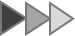 ※ご記入いただいた内容は、当事業の参加者把握のために利用する他、事務連絡や関連事業の情報提供のために利用することがありますが、第三者に公開するものではありません。【申し込み・問い合わせ】浜松商工会議所　工業振興課（TEL053-452-1116 / FAX:053-459-3535）
　                     E-mail:kogyo@hamamatsu-cci.or.jp日時2021年3月25日（木）16：30～18：30会場アクトシティ浜松コングレスセンター53会議室（浜松市中区板屋町111-1）およびオンライン（Zoom）により開催　　※併用での開催となります。講演会16：30～18：30消化器内科からの現場及び業務紹介浜松医科大学医学部　内科学第一講座（消化器内科）准教授　杉本　健　先生皮膚科からの現場及び業務紹介浜松医科大学医学部　皮膚科学講座　教授　本田　哲也　先生※講演の順番は前後する場合があります。あらかじめご承知おきください事業所名電話番号電話番号所 在 地ＦＡＸＦＡＸ参加者名所属・役職□会場参加□オンライン参加□会場参加□オンライン参加E-mail参加者名所属・役職□会場参加□オンライン参加□会場参加□オンライン参加E-mail